Yritys xxxPalveluntarjoajan tiedotPalveluntarjoajan nimiPalveluntarjoajan yhteyshenkilön nimi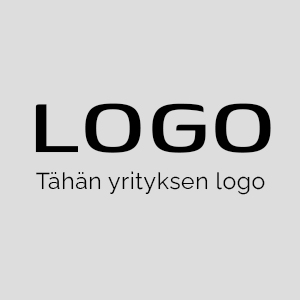 Raportoitavan yrityksen tiedotYrityksen nimiYrityksen y-tunnusYrityksen yhteyshenkilön nimiYrityksen yhtiömuotoVastausYrityksen toimialaVastaus Tarkennettu toimialaVastaus Yrityksen tämänhetkinen henkilöstömääräVastausYrityksen viimeisimmän päättyneen tilikauden liikevaihto (tuhatta euroa)VastausYrityksen viimeisimmän päättyneen tilikauden tulos (tuhatta euroa)VastausPaljonko oli maksettujen osinkojen euromäärä viimeeksi päättyneen tilikauden aikana?VastausMontako työntekijää yrityksessänne oli viimeksi päättyneen tilikauden lopussa?VastausPaljonko yrityksenne työntekijät ovat tehneet palkattomia työkuukausia viimeksi päättyneen tilikauden aikana?VastausPaljonko yrityksessänne on ollut työtapaturmia viimeksi päättyneen tilikauden aikana?VastausAnnan suostumukseni yhteystietojen käyttämiseen aiheeseen liittyvien tilaisuuksien ja koulutusten kutsujen lähettämistä vartenVastausTaloudellisen vastuun kysymyksetOnko yrityksenne hoitanut kaikki verovelvoitteensa ja työnantajavelvoitteensa (kuten tapaturma- ja eläkevakuutukset)?VastausOnko yrityksellänne maksamattomia veroja tällä hetkellä?VastausMikäli yrityksellänne on maksamattomia veroja avaa tähän syy eli miksi?VastausKuinka paljon yrityksenne on maksanut tulo-, kunnallis- ja yhteisöveroa yhteensä päättyneen tilikauden aikana? (Toiminimen osalta tiedot löytyvät henkilökohtaisesta verotuksesta.)VastausPaljonko yrityksenne on saanut avustuksia ja tukia viimeeksi päättyneen tilikauden aikana? (Esimerkiksi De minimis, palkktatuki, polttoainetuki)VastausMiltä taholta mahdolliset avustukset ja tuet saatiin ja mitkä olivat näiden käyttökohteet? (Esimerkiksi Business Finland, kehittämisrahat, -setelit jne.)VastausOvatko kaikki hallituksen ja yhtiökokousten pöytäkirjat dokumentoitu, arkistoitu ja esitetty asianmukaisesti tilintarkastuksen ja toiminnantarkastuksen yhteydessä?VastausKuinka montaa kertaa yrityksen hallitus ja yhtiökokous kokoontui viimeksi päättyneen tilikauden aikana?VastausOsallistuiko henkilöstön edustaja hallituksen kokouksiin tai muutoin päätöksentekoon?VastausMikä oli maksettujen osinkojen prosentuaalinen suhde palkkoihin viimeeksi päättyneen tilikauden aikana?VastausMitkä ovat yrityksenne palkan määräytymisperusteet? (Esim. työehtosopimus)VastausMikä oli henkilöstölle tarjottavien vapaaehtoisten etujen prosentuaalinen suhde palkkoihin viimeeksi päättyneen tilikauden aikana?VastausMillainen on yrityksenne liikevaihdon prosentuaalinen muutos kolmen viimeisen tilikauden aikana? (kasvava vai taantuva)VastausMillainen on yrityksenne liiketuloksen prosentuaalinen muutos kolmen viimeisen tilikauden aikana?VastausMillainen on yrityksenne sijoitetun pääoman tuoton prosentuaalinen muutos kolmen viimeisen tilikauden aikana? (kasvava vai taantuva)VastausMihin suuntaan yrityksenne liikevaihto ja kannattavuus on kehittymässä seuraavien 12 kuukauden aikana?VastausMillainen on rahoituksen riittävyys seuraavien kuuden kuukauden aikana?VastausMitkä tekijät vaikuttavat rahoituksen riittävyyteen?VastausMillainen on yrityksenne oman pääoman riittävyys ja tuotto omistajille?VastausKuinka monta henkilöä yrityksestänne on irtisanottu viimeksi päättyneen tilikauden aikana?VastausMiten yrityksenne on hoitanut taloudellisten riskienhallinnan?VastausSosiaalisen vastuun kysymyksetPaljonko yrityksessänne järjestettiin koulutuspäiviä viimeksi päättyneen tilikauden aikana?VastausKuinka monta henkilöä yrityksestänne irtisanoutui viimeksi päättyneen tilikauden aikana?VastausMitkä tekijät vaikuttavat työntekijöidenne vaihtuvuuteen yrityksessänne?VastausMuita vaihtuvuuteen vaikuttavia syitä?VastausMontako määräaikaista työntekijää yrityksessänne oli viimeksi päättyneen tilikauden aikana?VastausMitkä asiat selittävät määräaikaisten työntekijöiden osuutta yrityksessänne?VastausMontako osa-aikaista työntekijää yrityksessänne oli viimeksi päättyneen tilikauden aikana?VastausMitkä asiat selittävät osa-aikaisten työntekijöiden osuutta yrityksessänne?VastausPaljonko yrityksessänne on ollut sairaslomapäiviä viimeksi päättyneen tilikauden aikana?VastausOnko käytössänne suppea vai laaja työterveyssopimus?VastausMiten ennaltaehkäisette sairauspoissaoloja?VastausMillaiset asiat vaikuttavat yrityksenne työtapaturmiin?VastausMiten ennaltaehkäisette työtapaturmia?VastausMontako palkallisessa työsuhteessa olevaa osatyökykyistä työntekijää yrityksessänne on?VastausMiten huomioitte käytännön yritystoiminnassanne tasa-arvoon, monimuotoisuuteen ja yhdenvertaisuuteen liittyvät asiat? VastausOnko yrityksessänne käytössä tasa-arvosuunnitelma?VastausMiten ylläpidätte henkilöstönne ammattitaitoa ja osaamista?VastausMiten muuten tuette henkilöstönne työhyvinvointia?VastausMitkä tekijät vaikuttavat yrityksenne ikäjakaumaan? VastausMiten esihenkilö tukee henkilöstön työkykyä, työssäjaksamista ja työ- ja yksityiselämän yhteensovittamista?VastausYmpäristövastuun kysymyksetPaljonko oli kokonaisenergiankulutuksenne suhteessa henkilöstömääräänne (kWh/hlö) päättyneellä tilikaudella?VastausKäyttääkö yrityksenne uusiutuvaa energiaa tai muita ympäristöystävällistä toimintaa tukevia energiamuotoja?VastausMitkä asiat vaikuttavat yrityksenne kokonaisenergiankulutukseen?VastausSeuraatteko kokonaisvedenkulutustanne?VastausMitkä tekijät vaikuttavat yrityksenne vedenkulutukseen?VastausMitkä seuraavista jätteiden lajittelumahdollisuuksista olivat yrityksenne käytössä viimeksi päättyneellä tilikaudella?VastausKuinka paljon viimeksi päättyneellä tilikaudellanne syntyi jätettä jätelajeittainVastausMitkä tekijät selittävät aiemmin mainittuja jätemääriä?VastausKuinka monta prosenttia raaka-aineista ja tuotantomateriaaleista on kierrätettyjä?VastausPaljonko oli yrityksenne liiketoiminnasta aiheutuva liikennepolttoaineiden kulutus suhteessa henkilöstömäärään (litraa/hlö) viimeeksi päättyneen tilikauden aikana?VastausMitkä tekijät vaikuttivat polttoaineiden kulutukseenne viimeeksi päättyneen tilikauden aikana?VastausOnko yritystänne vastaan nostettu ympäristörikossyytettä? VastausJos yritystänne vastaan on nostettu ympäristörikossyyte, niin miksi?VastausOnko yrityksenne maksanut ympäristösakkoja?VastausSeuranta ja tavoitteetMitkä asiat vastuullisuuden eri osa-alueista nousevat yrityksenne kehittämiskohteiksi ja mitä teette yrityksessänne näiden tavoitteiden saavuttamiseksi?VastausMitkä asiat koette tärkeiksi vastuullisuusraportoinnissa?Vastaus